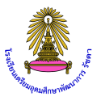 ปพ.5แบบบันทึกผลการพัฒนาคุณภาพผู้เรียน  ชั้นมัธยมศึกษาตอน      ต้น        ปลาย โรงเรียนเตรียมอุดมศึกษาพัฒนาการ รัชดา  แขวงห้วยขวาง เขตห้วยขวาง กรุงเทพมหานครกิจกรรมพัฒนาผู้เรียน   ชั้นมัธยมศึกษาปีที่.....1.....ห้อง.....-......ภาคเรียนที่......1.....ปีการศึกษา......2563..........รหัสกิจกรรม …………ก21291…………….ชื่อกิจกรรม  ...........เทเบิลเทนนิส............................................เวลาเรียน.....................1..............ชั่วโมง / สัปดาห์            ครูผู้สอน      1. .........นายภูมินทร์  เกิดศรี...................... ครูที่ปรึกษา   1. .......................................................................................................... 2. ...............................................................................................           สรุปผลการเรียนการอนุมัติผลการเรียน	     ลงชื่อ  ..............................................................  (นายภูมินทร์  เกิดศรี) ครูผู้สอน	     ลงชื่อ  ..............................................................  (นางสาวสุภาพร  งาเฉลา) ครูผู้ตรวจทาน	     ลงชื่อ  ..............................................................  ( นายจาตุรนต์  มหากนก   ) หัวหน้ากิจกรรมพัฒนาผู้เรียน	     ลงชื่อ  ..............................................................  หัวหน้างานวัดผลฯเรียนเสนอเพื่อพิจารณาลงชื่อ...................................................................รองผู้อำนวยการกลุ่มบริหารวิชาการ      อนุมัติ		          ไม่อนุมัติ      ลงชื่อ...................................................................ผู้อำนวยการ............../............/.............ปพ.5แบบบันทึกผลการพัฒนาคุณภาพผู้เรียน  ชั้นมัธยมศึกษาตอน      ต้น        ปลาย โรงเรียนเตรียมอุดมศึกษาพัฒนาการ รัชดา  แขวงห้วยขวาง เขตห้วยขวาง กรุงเทพมหานครกิจกรรมพัฒนาผู้เรียน   ชั้นมัธยมศึกษาปีที่....2......ห้อง....-.......ภาคเรียนที่....1.......ปีการศึกษา....2563......รหัสกิจกรรม ………………ก22921……………………………….ชื่อกิจกรรม  ............เทเบิลเทนนิส................................เวลาเรียน.....................1..............ชั่วโมง / สัปดาห์            ครูผู้สอน      1. .........นายภูมินทร์  เกิดศรี......................ครูที่ปรึกษา   1. .......................................................................................................... 2. ...............................................................................................           สรุปผลการเรียนการอนุมัติผลการเรียน	     ลงชื่อ  ..............................................................  (นายภูมินทร์  เกิดศรี) ครูผู้สอน	     ลงชื่อ  ..............................................................  (นางสาวสุภาพร  งาเฉลา) ครูผู้ตรวจทาน	     ลงชื่อ  ..............................................................  ( นายจาตุรนต์  มหากนก   ) หัวหน้ากิจกรรมพัฒนาผู้เรียน	     ลงชื่อ  ..............................................................  หัวหน้างานวัดผลฯเรียนเสนอเพื่อพิจารณาลงชื่อ...................................................................รองผู้อำนวยการกลุ่มบริหารวิชาการ      อนุมัติ		          ไม่อนุมัติ      ลงชื่อ...................................................................ผู้อำนวยการ............../............/.............ปพ.5แบบบันทึกผลการพัฒนาคุณภาพผู้เรียน  ชั้นมัธยมศึกษาตอน       ต้น        ปลาย โรงเรียนเตรียมอุดมศึกษาพัฒนาการ รัชดา  แขวงห้วยขวาง เขตห้วยขวาง กรุงเทพมหานครกิจกรรมพัฒนาผู้เรียน   ชั้นมัธยมศึกษาปีที่....3......ห้อง.....-......ภาคเรียนที่....1.......ปีการศึกษา.....2563.........รหัสกิจกรรม ……………ก23921……………………….ชื่อกิจกรรม  ..........เทเบิลเทนนิส...........................................เวลาเรียน.....................1..............ชั่วโมง / สัปดาห์            ครูผู้สอน      1. .........นายภูมินทร์  เกิดศรี......................ครูที่ปรึกษา   1. .......................................................................................................... 2. ...............................................................................................           สรุปผลการเรียนการอนุมัติผลการเรียน	     ลงชื่อ  ..............................................................  (นายภูมินทร์  เกิดศรี) ครูผู้สอน	     ลงชื่อ  ..............................................................  (นางสาวสุภาพร  งาเฉลา) ครูผู้ตรวจทาน	     ลงชื่อ  ..............................................................  ( นายจาตุรนต์  มหากนก   ) หัวหน้ากิจกรรมพัฒนาผู้เรียน	     ลงชื่อ  ..............................................................  หัวหน้างานวัดผลฯเรียนเสนอเพื่อพิจารณาลงชื่อ...................................................................รองผู้อำนวยการกลุ่มบริหารวิชาการ      อนุมัติ		          ไม่อนุมัติ      ลงชื่อ...................................................................ผู้อำนวยการ............../............/.............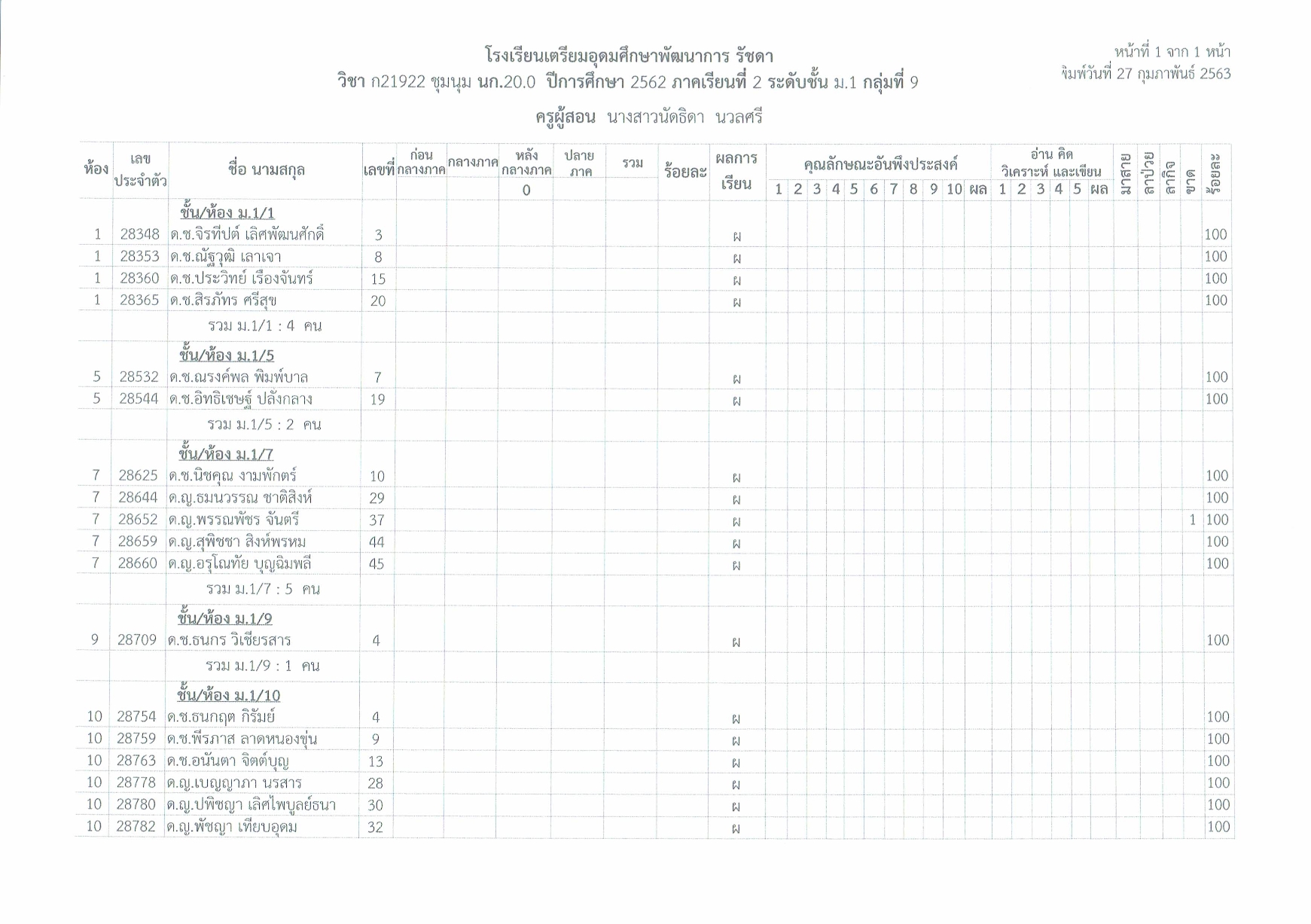 คำอธิบายกิจกรรม                                               รหัสกิจกรรม..ก21921,ก22921,ก23921.....ชื่อกิจกรรม  …………เทเบิลเทนนิส…………….                                                                                                        ลงชื่อ 				          ครูผู้สอน                                                                         ลงชื่อ 				          หัวหน้ากิจกรรมพัฒนาผู้เรียน             ผลการเรียนรู้ รหัสกิจกรรม ...ก21921,ก22921,ก23921...ชื่อกิจกรรม...................เทเบิลเทนนิส.......................                                                                                    ลงชื่อ 				          ครูผู้สอน                                                     ลงชื่อ 				          หัวหน้ากิจกรรมพัฒนาผู้เรียนจำนวนนักเรียนจำนวนนักเรียนผลการเรียนผลการเรียนทั้งหมดพักการเรียนผ่านไม่ผ่านจำนวนนักเรียนจำนวนนักเรียนผลการเรียนผลการเรียนทั้งหมดพักการเรียนผ่านไม่ผ่านจำนวนนักเรียนจำนวนนักเรียนผลการเรียนผลการเรียนทั้งหมดพักการเรียนผ่านไม่ผ่านคำอธิบายกิจกรรม       เทเบิลเทนนิส หรือปิงปอง  เป็นกีฬาโดยมีผู้เล่นสองหรือสี่คนโดยตีลูกโต้กันให้ข้ามตาข่ายกั้นกลางโต๊ะปิงปองไปมา เทเบิลเทนนิสเป็นที่นิยมอย่างมาก โดยเฉพาะในแถบเอเชียตะวันออก และเมื่อเทียบกันกับกีฬาชนิดอื่นแล้วปิงปองถือว่าเป็นกีฬาที่ได้รับความนิยมอย่างยิ่ง ในฐานะที่เป็นกีฬาชนิดใหม่ที่กำลังได้รับความนิยมอย่างมากในปัจจุบัน จึงให้นักเรียนที่มีความสนใจที่ชื่นชอบกีฬาปิงปองได้มาทดสอบความสามารถ ฝึกฝนทักษะ มีน้ำใจนักกีฬา และใช้เวลาว่างให้เกิดประโยชน์ที่ผลการเรียนรู้คะแนนเต็ม1กฎกติกาการเล่นกีฬาเทเบิลเทนนิส252การตีลูกหน้ามือ,การตีลูกหลังมือ,การฝึกโต้กับกำแพง253การเล่นประเภทคู่254ทดสอบการเล่นประเภทคู่25รวมคะแนนรวมคะแนน100